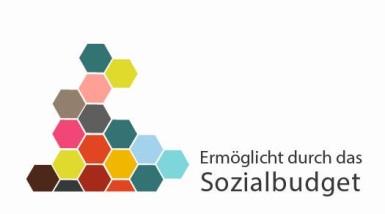 Maßnamendetails zu den AQB-Einzelmaßnahmen(vorzulegen mit dem Antrag, soweit der Träger bereits feststeht, 
jedoch spätestens zum 31.10. des Antragsjahres)Zuwendungsempfänger:  Maßnahmenart: M1    M2    M3    M41. Aktenzeichen der Einzelmaßnahme lt. Antrag:  1.1    Bezeichnung der Einzelmaßnahme: 1.2.   bei Maßnahmenart 2 (bitte ankreuzen): Ausbildung    Ausbildungscoaching 1.2.1 bei Ausbildung bitte die Ausbildungsberufe angeben:2. Gesamt-Dauer der Maßnahme:   bis  2.1. Reguläre durchschnittliche Verweildauer pro Teilnehmer/in in der Maßnahme:      Tage |      Wochen |      Monate / Monitoring*: ja  nein  / geplante Anzahl Durchläufe      
* Monitoring findet nur bei Verweildauer über mehrere Wochen und wenn eine nachvollziehbare Änderung des Verbleibs erwartet werden kann, statt.3. Umsetzender Träger: (ID, Name, Adresse)Träger-ID (siehe AQB-Portal):         3.1 Weitergabe der Zuwendung als        Vergabe         Zuwendung4. Ziel der Maßnahme: (bitte nur das Hauptziel auswählen)M1+ M2:  M3:          _________________________________________________________________________________M4: (bitte frei formulieren)
5. Zielgruppe: (bitte nur die Haupt-Zielgruppe, bei Integrations-Maßnahmen grundsätzlich immer Migrantinnen/Migranten“, auswählen)6. Geplante Anzahl Plätze      , 
    geplante Anzahl Teilnehmende            (kann bei mehreren Durchläufen von der Zahl der Plätze abweichen)7. Kurzbeschreibung der Inhalte (max. 650 Zeichen): Der Text soll in die Datenbank des RP Kassel übertragen werden, bitte die Zeichenzahl nicht überschreiten und die Anlagen zur Detailplanung auch als Word-Dokument versenden. Gerne können Sie auf einem gesonderten Blatt eine ausführliche Maßnahmenbeschreibung mit versenden. 